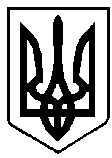 ВАРАСЬКА МІСЬКА РАДАВИКОНАВЧИЙ КОМІТЕТВАРАСЬКОЇ МІСЬКОЇ РАДИР І Ш Е Н Н Я06 грудня 2022 року			      		                  №455-РВ-22               Про внесення змін до рішення виконавчого комітету Вараської міської ради від 21.07.2022 № 228- РВ-22 «Про виділення коштів з резервного фонду бюджету Вараської міської територіальної громади»	Для забезпечення безперебійної роботи та функціонування об’єктів критичної інфраструктури громади у воєнний час, враховуючи висновки Державної аудиторської служби України Західного офісу Держаудитслужби управління західного офісу Держаудитслужби в Рівненській області від 22 листопада 2022 та від 25 листопада 2022, відповідно до Тимчасового порядку виділення та використання коштів з резервного фонду бюджету в умовах воєнного стану, затвердженого постановою Кабінету Міністрів України від 01 березня 2022 року №175, керуючись статтями 40, 50, частиною 6 статті 59 Закону України «Про місцеве самоврядування в Україні», виконавчий комітет Вараської міської ради В И Р І Ш И В:	1. Внести зміни до рішення виконавчого комітету Вараської міської ради від 21.07.2022 № 218-РВ-22 «Про виділення коштів з резервного фонду бюджету Вараської міської територіальної громади», а саме: 	абзац другий пункту 1 рішення викласти в такій редакції: «поточний ремонт електромережі водонапірної башти в с. Більська Воля, Вараської міської територіальної громади, Вараського району, Рівненської області – 125 315,00 гривень; поточний ремонт водопровідної мережі в с. Більська Воля, Вараської міської територіальної громади, Вараського району, Рівненської області – 188 054,00 гривень; благоустрій території в с. Більська Воля, Вараської міської територіальної громади, Вараського району, Рівненської області – 48 837,00 гривень по КПКВК МБ 1218775 «Інші заходи за рахунок коштів резервного фонду місцевого бюджету» КЕКВ 2240 «Оплата послуг (крім комунальних)». 2. Департаменту житлово-комунального господарства, майна та будівництва виконавчого комітету Вараської міської ради забезпечити цільове використання коштів резервного фонду. 3. Контроль за виконанням рішення покласти на міського голову. Міський голова 			Олександр МЕНЗУЛ